Множення багатоцифрового числа на одноцифрове у випадку, коли в середині першого множника є нулі. Розв’язування задач з двома буквеними данимиМета: ознайомити учнів з письмовим множенням у випадку, коли в середині першого множника є нулі; формувати вміння розв’язувати задачі; вдосконалювати навички усних та письмових обчислень; розвивати мислення; виховувати інтерес до предмета.ХІД УРОКУІ. ОРГАНІЗАЦІЙНИЙ МОМЕНТII. КОНТРОЛЬ, КОРЕКЦІЯ І ЗАКРІПЛЕННЯ ЗНАНЬ	1. Перевірка домашнього завдання	2. Усні обчислення	Завдання 550 (усно)	3. Математичний диктант— Запишіть розв’язання задач виразами.Після того як продали 1150 пачок вафель, залишилося продати ще 350. Скільки всього пачок вафель мали продати?На концерт продали 700 квитків, у касі залишилося 100 квитків. У скільки разів більше квитків продали, ніж залишилося?Анна купила 3 пакети гречаної крупи по 800 г у кожному. Скільки всього гречаної крупи купила Анна? (Відповідь запишіть у кілограмах і грамах.)На молокозавод привезли спочатку 1800 л молока, а потім ще 1500 л. Скільки всього літрів молока привезли на молокозавод?Відстань від Львова до Харкова 910 км. Потяг проїхав 680 км. Скільки кілометрів йому залишилося їхати?	Відповіді: 1150 + 350 = 1500; 700 : 100 = 7; 800 · 3 = 2400 г = 2 кг 400 г; 1800 + 1500 = 3300; 910 – 680 = 230.III. ВИВЧЕННЯ НОВОГО МАТЕРІАЛУ	1. Пояснення вчителяУчитель розв’язує приклад і пояснює прийом обчислень, не називаючи роз- рядів.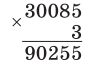 — Число 5 множимо на 3, отримуємо 15; 5 пишемо, 1 запам’ятовуємо, 8 помножити на 3 дорівнює 24 і ще 1, отримаємо 25; 5 пишемо, 2 запам’ятовуємо; 0 помножити на 3 дорівнює 0, записуємо; 3 помножити на 3 буде 9, записуємо.	2. Первинне закріплення	Завдання 551 (з поясненням)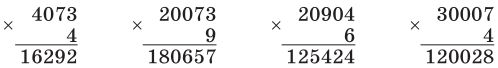 	Завдання 552 (самостійно зі взаємоперевіркою в парах)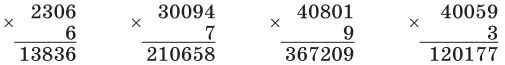 	3. ФізкультхвилинкаІV. РОЗВИТОК МАТЕМАТИЧНИХ ЗНАНЬ	1. Гра «Парне — непарне»— Наведіть приклади непарних чисел. Чому вони називаються непарними?	Робота в групах— Знайдіть парні числа у завданні 553 та поясніть свій вибір.1-ша група — виконати завдання з парними числами;2-га група — виконати завдання з непарними числами.	2. Робота над задачами	Завдання 554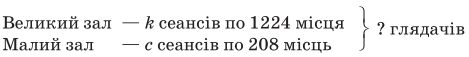 — Складіть план розв’язання задачі. Запишіть розв’язання.1224 · k — кількість глядачів у великому залі за день;208 · с — кількість глядачів у малому залі за день;1224 · k + 208 · с — кількість глядачів у кінотеатрі за день.Якщо k = 5 і с = 4, то 1224 · 5 + 208 · 4 = 6952 (гл.)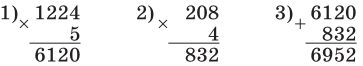 	Відповідь: 6952 глядача може обслужити кінотеатр за день.	Завдання 555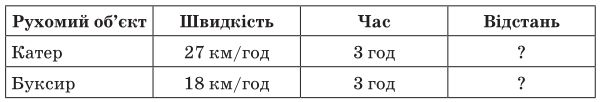 	I спосіб1) 27 · 3 = 81 (км) — пройшов катер за 3 години;2) 18 · 3 = 54 (км) — пройшов буксир за 3 години;3) 81 – 54 = 27 (км) — відстань між буксиром і катером через 3 години.	ІІ спосіб1) 27 – 18 = 9 (км/ч) — більше проходив катер;2) 9 · 3 = 27 (км) — відстань між ними через 3 години.V. ДОМАШНЄ ЗАВДАННЯЗавдання 556; 557 (с. 91).VI. ПІДСУМОК УРОКУ— Що вивчали сьогодні на уроці?— Що вдалося найкраще?— Що викликало труднощі?— З яким настроєм завершуєм урок?